Администрация сельского поселения «Таптанай»ПОСТАНОВЛЕНИЕ01 апреля 2016 года									№ 5с. ТаптанайОб утверждении схемы границ, прилегающих к некоторым организациям и объектам территорий, на которых не допускается розничная продажа алкогольной продукцииВ соответствии с пунктом 2 статьи 16 Федерального закона от 22 ноября 1995 года № 171-ФЗ и Постановлением Правительства Российской Федерации от 27 декабря 2012 года № 1425, Администрация сельского поселения «Таптанай»ПОСТАНОВЛЯЕТ:1. Утвердить прилагаемые схемы границ, прилегающих к некоторым организациям и объектам территорий, на которых не допускается розничная продажа алкогольной продукции (прилегающие территории определяются от входа для посетителей в организацию до входа для посетителей в стационарный торговый объект).2. Утвердить минимальное значение расстояния от детских организаций до границ прилегающих территорий в целях установления запрета на розничную продажу алкогольной продукции в стационарных торговых объектах – 50 метров.3. Утвердить минимальное значение расстояния от образовательных организаций до границ прилегающих территорий в целях установления запрета на розничную продажу алкогольной продукции в стационарных торговых объектах – 50 метров.4. Утвердить минимальное значение расстояния от медицинских организаций до границ прилегающих территорий в целях установления запрета на розничную продажу алкогольной продукции в стационарных торговых объектах – 30 метров.5. Утвердить минимальное значение расстояния от мест массового скопления граждан до границ прилегающих территорий в целях установления запрета на розничную продажу алкогольной продукции в стационарных торговых объектах – 30 метров.6. Способ определения вышеуказанных расстояний: определение расстояния с использованием карты или плана населенного пункта с учетом сложившейся системы дорог, тротуаров, пешеходных путей и т.д., т.е. по кратчайшему маршруту движения пешехода от входа для посетителей в здание (строение, сооружение), в котором расположены организации и (или) объекты, до входа для посетителей в стационарный торговый объект.7. Контроль за исполнением настоящего постановления возложить на специалиста I разряда СП «Таптанай»8. Настоящее решение вступает в силу на следующий день после дня его официального обнародования.Глава СП «Таптанай»						Т.Э. ЛубсановаПриложение № 1к постановлениюадминистрации СП «Таптанай»от 01.04.2016 г.Схема границ, прилегающих к некоторым организациям и объектам территорий, на которых не допускается розничная продажа алкогольной продукции в сельском поселении «Таптанай»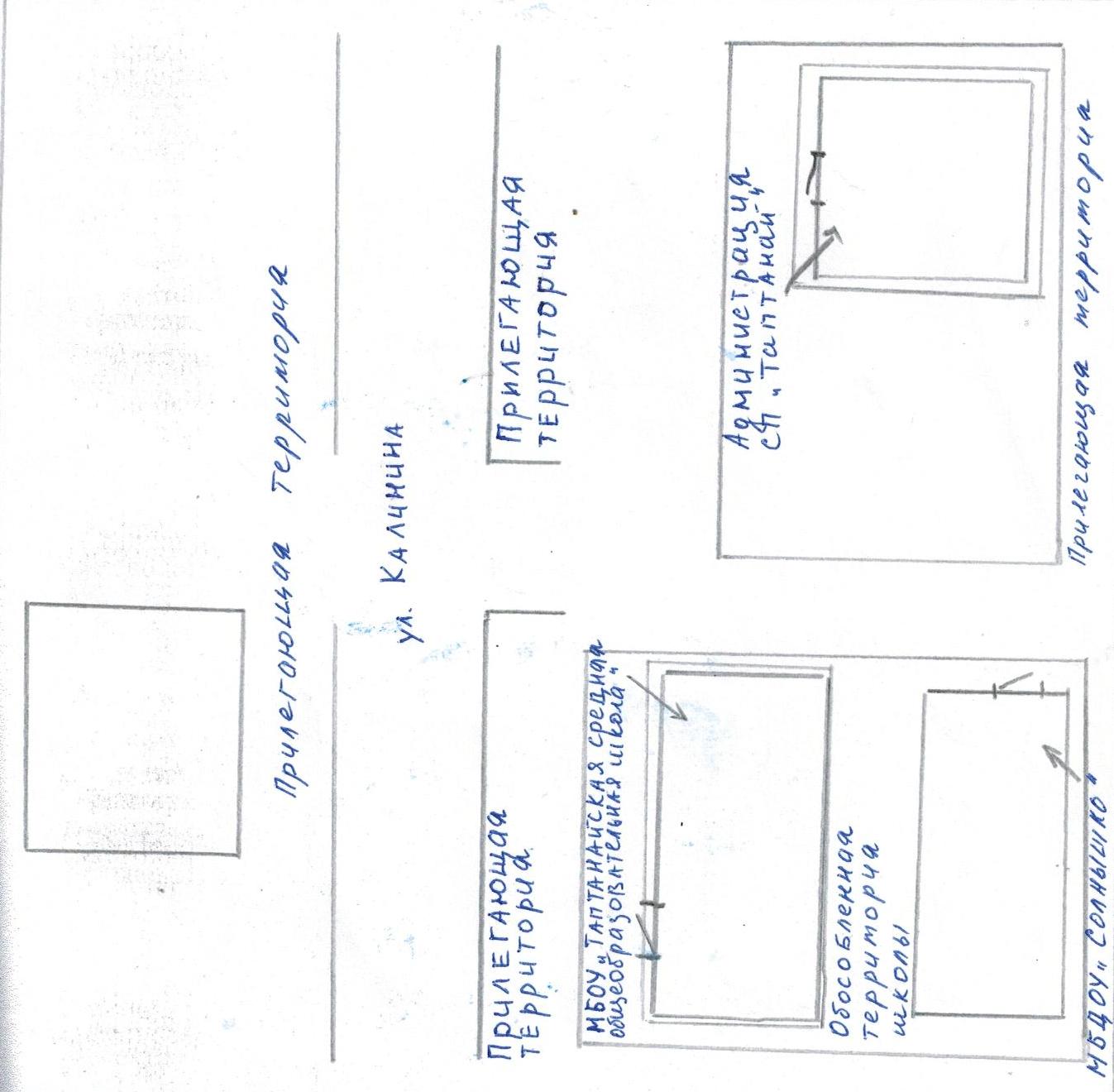 